SCHOOL MEAL PROVIDERS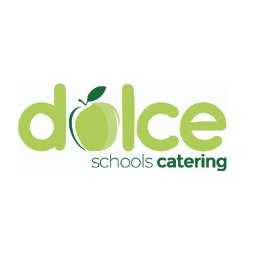  Dolce have made a fantastic start with our catering and the meals now have to be pre-ordered using the app that you should all now have.  If you haven’t received yours, please contact the school office and we will   add you onto the list.  There is now 4 food items to choose from each day, so hopefully there will be something there which your child will enjoy and they are also 20p per day cheaper, so it’s a win, win situation!We sincerely hope that your child will at least try the new menu and enjoy it.MACMILLAN COFFEE AFTERNOONThank you all so very much for your support last Friday for our Macmillan Afternoon Tea which was attended by so many of you.  Thanks must go to the parents who helped us on the day in setting it up and serving, without your help it would have been an impossible task, so thank you one and all from the bottom of our hearts; thanks also to everyone who donated very tasty cakes!We raised £520 which has been sent to Macmillan!Friends of MarlfieldsThe next meeting of The Friends of Marlfields (formerly the PTA) will be held on Monday 14th October at 9:15am.All are welcome to attend to come along and discuss fundraising ideas for the coming year. Harvest Festival The children will be celebrating Harvest within school this year with their peers next Tuesday.  We are however collecting tins, should you wish to donate any which we will gather and take to the local food bank.  Please bring these in on Monday or Tuesday.Christmas Shoe Box appeal We recently received a letter form one of our Year 4 pupils, Jessica Booth asking if we could make up Christmas shoe boxes for children in third world countries.  Her letter was very persuasive, especially this sentence – “this would be great to make them smile, and I believe that everyone deserve to have something nice at Christmas".She has even done research into what can be put in the parcels.  We are asking the children of each class to bring in certain items, and we will then make up boxes as a team effort.We would like Nursery to bring in a bar of soap,Reception – a toothbrush, Year 1 – toothpaste, Year 2 – a small puzzle/colouring book, Year 3 – boys/girls socks, Year 4 – boys/girls gloves, Year 5 – a pack of crayons & Year 6 – small toy or puzzle.P.T.O.ALDI’S KIT FOR SCHOOLSDo you or any of your wider family shop at Aldi?From September 6th until November 3rd, Aldi’s Kit for Schools promotion is going to give primary schools the chance to win £20,000 to kick-start a health legacy for the school as well as a sports kit!Whenever you shop in Aldi and spend over £30 they will give you Team GB athlete stickers for you to bring in to school.  To be in with a chance of winning we need to complete a poster which they have sent to us with 300 of these Team GB stickers.Please ask all of your family to collect them and bring them into school; even if we aren’t lucky enough win the £20,000 cash prize we will receive a sports kit for free.We have already completed one poster and are well on the way to filling in our second!YEAR 2 CLASS ASSEMBLYYear 2 parents are invited to a Class Assembly on Wednesday 16th October at 9:30am.  The children hope that you can come along.And finally.................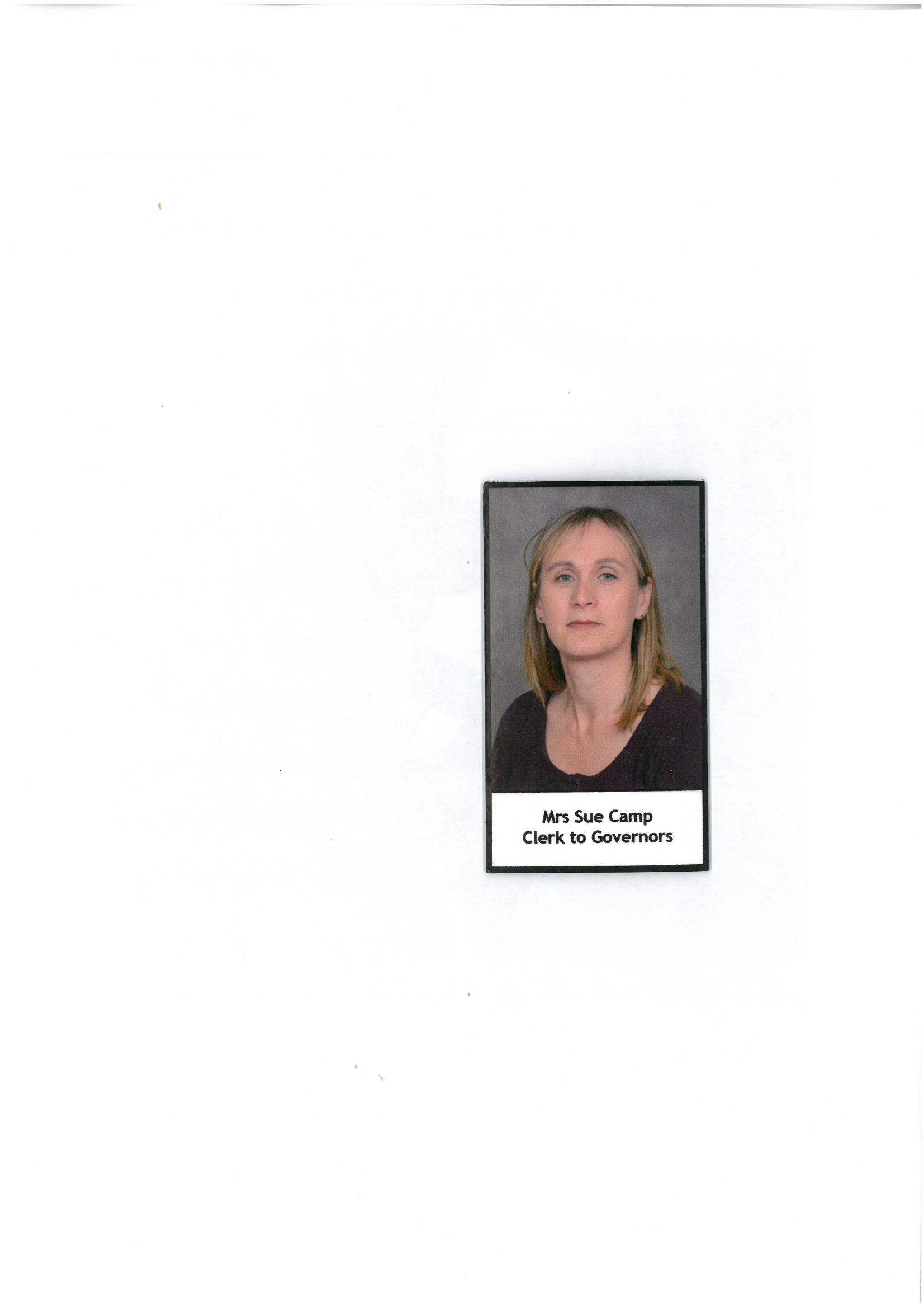 Today, sadly, is Mrs Camp’s last day at Marlfields.  Mrs Camp firstly became involved with Marlfields 12 years ago after moving from Sweden to live back in Congleton where she needed a school for her children.  She quickly became involved in school life as a member of the then PTA, over the ensuing years she became a dinner lady, Clerk to the Governors, Uniform Co-ordinator and also as an office administrator.We would like to take this opportunity to thank her for for her hard work in all areas and we wish her well in her new job.PARENTS EVENINGThis term Parents’ Evenings will be held on: Monday 14th October: 3:40 – 5:30pm & Tuesday 15th October: 5:30 – 7:30pmThis is an opportunity for you to talk to the class teacher about your child’s work and progress. Each interview will last approximately 10 minutes.  It is our intention to adhere to this time allocation wherever possible.    Parents Evening interviews are held in the School Hall; therefore to minimise disruption to the other parent/teacher interviews we ask that where possible you do not bring your child (ren) with you.  School will be open from 2:00pm on both of these days in order for you to come in to see your child’s work should you wish to.If you feel that you will need a longer interview please contact the class teacher to arrange an alternative time/date. Some classes may offer you alternate days / times due to the number of children in their particular class.  If this is the case the class teacher will contact you.Please select the day and time below which is most suitable for you and we will try our best to meet your needs.  For those of you with more than one child it would helpful if you could put all of your children’s names onto one form and return it to the teacher of your eldest child.  An appointment slip will then be returned to you as soon as possible giving you a specific allocated time. ……………………………………………………………………………………………………………Please tick one box only and return to school to your eldest child’s class teacherby Wednesday 10th OctoberChildren’s name/s	______________________________________	   Class_______			______________________________________	    Class _______			______________________________________	    Class _______	Monday 14th October				    Tuesday 15th OctoberMarlfields’ Holiday Dates 2019 -2020Marlfields’ Holiday Dates 2019 -2020Marlfields’ Holiday Dates 2019 -2020Half Term25.10.1904.11.19 INSET DAY05.11.19Christmas 18.12.1906.01.20Half Term14.02.2024.02.20Summer Term03.04.2020.04.20May Bank HolidayFriday 8th May 2020Friday 8th May 2020Half Term22.05.2001.06.2022.07.20 INSET DAY2 INSET Days to be alloctated3:40 – 4:00pm5:30 – 6:00pm4:00 – 4:30pm6:00 – 6:30pm  4:30 – 5:00pm6:30 – 7:00pm5:00 – 5:30pm7:00 – 7:30pm